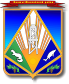 МУНИЦИПАЛЬНОЕ ОБРАЗОВАНИЕХАНТЫ-МАНСИЙСКИЙ РАЙОНХанты-Мансийский автономный округ – ЮграАДМИНИСТРАЦИЯ ХАНТЫ-МАНСИЙСКОГО РАЙОНАР А С П О Р Я Ж Е Н И Еот 06.12.2017									  № 1273-рг. Ханты-МансийскОб утверждении плана основных мероприятий на 2018 – 2020 годы, посвященных проведению в Ханты-Мансийском районеДесятилетия детства в Российской Федерации	Во исполнение распоряжения Правительства Ханты-Мансийского автономного округа – Югры от 22 сентября 2017 года № 560-рп «О плане основных мероприятий на 2018 – 2020 годы, посвященных проведению в Ханты-Мансийском автономном округе – Югре Десятилетия детства в Российской Федерации»:Утвердить прилагаемый план основных мероприятий
на 2018 – 2020 годы, посвященных проведению в Ханты-Мансийском районе Десятилетия детства в Российской Федерации (далее – План).Органам администрации Ханты-Мансийского района, ответственным за исполнение Плана:Обеспечить выполнение основных мероприятий Плана. Представлять в муниципальное казенное учреждение Ханты-Мансийского района «Комитет по культуре, спорту и социальной политике» информацию о реализации Плана ежеквартально в срок 
до 5 числа месяца, следующего за отчетным периодом.3. Опубликовать настоящее распоряжение в газете «Наш район»                и разместить на официальном сайте администрации Ханты-Мансийского района.4. Контроль за выполнением распоряжения возложить на заместителя главы администрации района по социальным вопросам Л.В.Максимову.Глава Ханты-Мансийского района            			      К.Р.МинулинПриложение к распоряжению администрации Ханты-Мансийского района                                                                                                                                               от 06.12.2017 № 1273-рПланосновных мероприятий на 2018 – 2020 годы, посвященных проведению в Ханты-Мансийском районе Десятилетия детства в Российской Федерации№п/пНаименование мероприятияСрок исполненияОтветственный исполнительИсточник финансированияИсточник финансированияОжидаемый результат1. Мероприятия, направленные на популяризацию и сохранение семейных ценностей1. Мероприятия, направленные на популяризацию и сохранение семейных ценностей1. Мероприятия, направленные на популяризацию и сохранение семейных ценностей1. Мероприятия, направленные на популяризацию и сохранение семейных ценностей1. Мероприятия, направленные на популяризацию и сохранение семейных ценностей1. Мероприятия, направленные на популяризацию и сохранение семейных ценностей1. Мероприятия, направленные на популяризацию и сохранение семейных ценностей1.1.Проведение соревнований по ГТО среди семейных командфевраль 2018 года; февраль 2019 года; февраль 2020 годамуниципальное казенное учреждение Ханты-Мансийского района «Комитет по культуре, спорту и социальной политике» (далее – Комитет по культуре)средства муниципальной программы «Развитие спорта и туризма в Ханты-Мансийском районе на 2018 – 2020 годы»средства муниципальной программы «Развитие спорта и туризма в Ханты-Мансийском районе на 2018 – 2020 годы»популяризация комплекса ВФСК ГТО, привлечение родителей к совместным занятиям с детьми физической культурой1.2.Организация районного конкурса молодых семей Ханты-Мансийского района «Это мой ребенок»декабрь 2018 года;декабрь 2019 года;декабрь 2020 годаКомитет по культуресредства муниципальной программы «Молодое поколение Ханты-Мансийского района на 2018 – 2020 годы»средства муниципальной программы «Молодое поколение Ханты-Мансийского района на 2018 – 2020 годы»укрепление института семьи1.3.Организация деятельности сети Клубов молодых семей в сельских поселениях «Династия»в течение2018 – 2020 годовКомитет по культурене требует финансированияне требует финансированияразвитие семейных традиций1.4.Размещение баннеров по тематике Десятилетия детства: «Многодетная семья», «Отец – глава семьи», «Счастливое материнство», «Детство – счастливая пора» и другие на официальном сайте администрации Ханты-Мансийского района и на сайтах учреждений, реализующих политику по защите детствав течение2018 – 2020 годовКомитет по культуре; комитет по образованию администрации Ханты-Мансийского района (далее – Комитет по образованию)не требует финансированияне требует финансированияпопуляризация семейных ценностей1.5.Организация обучения родителей основам детской психологии и педагогики по программе «Югорская семья – компетентные родители», направленной на повышение общественного престижа семейного образа жизни, традиционных семейных ценностей и ответственного родительствамай 2018 года;май 2019 года;май 2020 годаКомитет по образованиюне требует финансированияне требует финансированияобучение не менее 50% родителей (законных представителей) обучающихся Ханты-Мансийского района основам детской психологии и педагогики по программе «Югорская семья – компетентные родители» к концу 2019 – 2020 учебного года2. Мероприятия, направленные на формирование основ здорового образа жизни2. Мероприятия, направленные на формирование основ здорового образа жизни2. Мероприятия, направленные на формирование основ здорового образа жизни2. Мероприятия, направленные на формирование основ здорового образа жизни2. Мероприятия, направленные на формирование основ здорового образа жизни2. Мероприятия, направленные на формирование основ здорового образа жизни2. Мероприятия, направленные на формирование основ здорового образа жизни2.1.Реализация образовательного курса в организациях образования «Основы здорового образа жизни».Проведение информационной кампании по пропаганде здорового образа жизни среди подростковв течение2018 – 2020 годовКомитет по образованию не требует финансированияне требует финансированияформирование у несовершеннолетних мотивации к здоровому образу жизни3. Мероприятия, направленные на повышение доступности качественного образования детей3. Мероприятия, направленные на повышение доступности качественного образования детей3. Мероприятия, направленные на повышение доступности качественного образования детей3. Мероприятия, направленные на повышение доступности качественного образования детей3. Мероприятия, направленные на повышение доступности качественного образования детей3. Мероприятия, направленные на повышение доступности качественного образования детей3. Мероприятия, направленные на повышение доступности качественного образования детей3.1. Мероприятия, направленные на повышение доступности качественного дошкольного и общего образования3.1. Мероприятия, направленные на повышение доступности качественного дошкольного и общего образования3.1. Мероприятия, направленные на повышение доступности качественного дошкольного и общего образования3.1. Мероприятия, направленные на повышение доступности качественного дошкольного и общего образования3.1. Мероприятия, направленные на повышение доступности качественного дошкольного и общего образования3.1. Мероприятия, направленные на повышение доступности качественного дошкольного и общего образования3.1. Мероприятия, направленные на повышение доступности качественного дошкольного и общего образования3.1.1.Разработка индивидуальных программ по организации работы с обучающимися, испытывающими трудности в освоении основных общеобразовательных программIII квартал2018 года;2019 года;2020 годаобразовательные организациине требует финансированияне требует финансированиясоздание психолого-педагогических условий  для успешного освоения обучающимися  основных общеобразовательных программ3.1.2.Повышение профессиональной компетенции  педагогов через организацию мастер-классов, проведение территориальных методических объединений, районных методических совещаний по  вопросам повышения качества образованияв течение2018 – 2020 годовКомитет по образованиюне требует финансированияне требует финансированияповышение профессиональной компетенции педагогов3.1.3.Внедрение и развитие  движения «Джуниорскиллс» как программы ранней профориентации детейв течение2018 – 2020 годовКомитет по образованиюсредства будут предусмотрены в рамках  муниципальной программы «Молодое поколение Ханты-Мансийского района на 2018 – 2020 годы»средства будут предусмотрены в рамках  муниципальной программы «Молодое поколение Ханты-Мансийского района на 2018 – 2020 годы»к концу 2020 года движение «Джуниорскиллс» будет внедрено на территории Ханты-Мансийского района. Участие в региональном чемпионате по компетенциям «Джуниорскиллс»3.1.4.Развитие универсальной безбарьерной среды для инклюзивного образования детей-инвалидовв течение 2018 – 2020 годовКомитет по образованиюсредства муниципальной программы «Развитие образования в Ханты-Мансийском районе на 2018 – 2020 годы»средства муниципальной программы «Развитие образования в Ханты-Мансийском районе на 2018 – 2020 годы»увеличение доли образовательных организаций, в которых созданы условия для получения детьми-инвалидами качественного образования, в общем количестве образовательных организаций в Ханты-Мансийском районе составит 22,9% (2017 год – 17,3%) 3.1.5.Совершенствование преподавания в общеобразовательных организациях учебного предмета «Технология» с использованием инфраструктуры Ресурсного центра – детский технопарк «Мини-Кванториум» Ханты-Мансийского района и развитие сетевых форм реализации образовательных программ	в течение2018 – 2020 годовКомитет по образованиюсредства муниципальной программы «Развитие образования в Ханты-Мансийском районе на 2018 – 2020 годы»средства муниципальной программы «Развитие образования в Ханты-Мансийском районе на 2018 – 2020 годы»к концу 2020 года не менее чем в 8 % общеобразовательных организаций учебный предмет «Технология» будет преподаваться с использованием инфраструктуры Ресурсного центра – детский технопарк «Мини-Кванториум» Ханты-Мансийского района и сетевой формы реализации программ3.2. Мероприятия, направленные на повышение доступности качественного дополнительного образования3.2. Мероприятия, направленные на повышение доступности качественного дополнительного образования3.2. Мероприятия, направленные на повышение доступности качественного дополнительного образования3.2. Мероприятия, направленные на повышение доступности качественного дополнительного образования3.2. Мероприятия, направленные на повышение доступности качественного дополнительного образования3.2. Мероприятия, направленные на повышение доступности качественного дополнительного образования3.2. Мероприятия, направленные на повышение доступности качественного дополнительного образования3.2.1.Реализация персонифицированного финансирования путем закрепления за участниками дополнительного образования определенного объема средств и их передачи организации после выбора соответствующей программыв течение2018 – 2020 годовКомитет по образованиюсредства муниципальной программы «Развитие образования в Ханты-Мансийском районе на 2018 – 2020 годы»средства муниципальной программы «Развитие образования в Ханты-Мансийском районе на 2018 – 2020 годы»увеличение охвата детей до 30 %, охваченных системой дополнительного образования по сертификату персонифицированного финансирования3.2.2.Наполнение информационного портала «Атлас доступности образования» с целью повышения уровня информированности населения о возможностях получения услуг дополнительного образованияв течение2018 – 2020 годовКомитет по образованию;Комитет по культурене требует финансированияне требует финансированияфункционирование общедоступного образовательного навигатора (информационный портал) и мобильного приложения «Атлас доступности образования», предоставляющих семьям Ханты-Мансийского района альтернативу программ по дополнительному образованию в соответствии с образовательными потребностями и интересами детей3.2.3.Реализация проекта «Региональная система дополнительного образования детей, соответствующая особенностям и потребностям социально-экономического и технологического развития Югры»в течение2018 – 2020 годовКомитет по образованию; Комитет по культуресредства муниципальных программ «Развитие образования в Ханты-Мансийском районе на 2018 – 2020 годы», «Развитие спорта и туризма в Ханты-Мансийском районе на 2018 – 2020 годы», «Культура Ханты-Мансийского района на 2018 – 2020 годы»средства муниципальных программ «Развитие образования в Ханты-Мансийском районе на 2018 – 2020 годы», «Развитие спорта и туризма в Ханты-Мансийском районе на 2018 – 2020 годы», «Культура Ханты-Мансийского района на 2018 – 2020 годы»увеличение охвата детей в возрасте от 5 до 18 лет до 75 % качественными услугами дополнительного образования по программам технической, естественнонаучной, художественной, социально-педагогической, туристско-краеведческой, физкультурно-спортивной направленности3.2.4.Создание и развитие системы выявления и поддержки одаренных детейв течение2018 – 2020 годов Комитет по образованию; Комитет по культуресредства муниципальных программ «Развитие образования в Ханты-Мансийском районе на 2018 – 2020 годы», «Развитие спорта и туризма в Ханты-Мансийском районе на 2018 – 2020 годы», «Культура Ханты-Мансийского района на 2018 – 2020 годы»средства муниципальных программ «Развитие образования в Ханты-Мансийском районе на 2018 – 2020 годы», «Развитие спорта и туризма в Ханты-Мансийском районе на 2018 – 2020 годы», «Культура Ханты-Мансийского района на 2018 – 2020 годы»доля обучающихся по программам начального общего, основного общего и среднего общего образования, участвующих в олимпиадах и иных конкурсных мероприятиях различного уровня, не менее 50 %3.2.5Апробация и внедрение проекта «Интеграция цифрового и традиционного образования» на территории Ханты-Мансийского районадекабрь 2018 года;декабрь 2019 года;декабрь 2020 годаКомитет по образованию; образовательные организациисредства муниципальной программы «Развитие образования в Ханты-Мансийском районе на 2018 – 2020 годы»средства муниципальной программы «Развитие образования в Ханты-Мансийском районе на 2018 – 2020 годы»соотношение цифрового и традиционного образования составит 20%:80% в общем объеме основной общеобразовательной программы, будет обеспечена реализация основных общеобразовательных программ в сетевой форме 3.3. Мероприятия, направленные на развитие здоровьесберегающих технологий3.3. Мероприятия, направленные на развитие здоровьесберегающих технологий3.3. Мероприятия, направленные на развитие здоровьесберегающих технологий3.3. Мероприятия, направленные на развитие здоровьесберегающих технологий3.3. Мероприятия, направленные на развитие здоровьесберегающих технологий3.3. Мероприятия, направленные на развитие здоровьесберегающих технологий3.3. Мероприятия, направленные на развитие здоровьесберегающих технологий3.3.1.Введение курса внеурочной деятельности «Самопознание», направленного на формирование у обучающихся начальной школы представления об общечеловеческих ценностяхв течение2018 – 2020 годыКомитет по образованию;образовательные организациитекущее финансирование деятельности образовательных организацийтекущее финансирование деятельности образовательных организаций100% охват обучающихся 1 – 4 классов, включенных в обучение по программе, к концу 2019 – 2020 учебного года3.3.2.Введение курса внеурочной деятельности «Я принимаю вызов», направленного на формирование гражданственности и личной ответственности у обучающихся основной школыв течение2018 – 2020 годовКомитет по образованию;образовательные организациитекущее финансирование деятельности образовательных организацийтекущее финансирование деятельности образовательных организаций100% охват обучающихся 5 – 9 классов, включенных в обучение по программе, к концу 2019 – 2020 года3.4. Мероприятия, направленные на духовно-нравственное и гражданско-патриотическое воспитание детей3.4. Мероприятия, направленные на духовно-нравственное и гражданско-патриотическое воспитание детей3.4. Мероприятия, направленные на духовно-нравственное и гражданско-патриотическое воспитание детей3.4. Мероприятия, направленные на духовно-нравственное и гражданско-патриотическое воспитание детей3.4. Мероприятия, направленные на духовно-нравственное и гражданско-патриотическое воспитание детей3.4. Мероприятия, направленные на духовно-нравственное и гражданско-патриотическое воспитание детей3.4. Мероприятия, направленные на духовно-нравственное и гражданско-патриотическое воспитание детей3.4.1.Развитие детско-юношеского военно-патриотического общественного движения «Юнармия». Проведение слета юнармейских отрядов Ханты-Мансийского районав течение2018 – 2020 годовКомитет по образованиюКомитет по образованиюсредства  муниципальной программы «Молодое поколение Ханты-Мансийского района на 2018 – 2020 годы»создание условий для духовно-нравственного развития, формирования чувства патриотизма, самосознания и гражданской ответственности подрастающего поколения3.4.2.Участие в окружных военно-спортивных играх «Зарница»сентябрь 2018 года;сентябрь 2019 года; сентябрь 2020 годаКомитет по образованиюКомитет по образованиюсредства муниципальной программы «Молодое поколение Ханты-Мансийского района на 2018 – 2020 годы»организация и проведение подготовительного этапа команды от Ханты-Мансийского района 3.4.3.Проведение районного фестиваля молодежного творчества «Память»февраль 2018 года;февраль 2019 года;февраль 2020 годаКомитет по культуреКомитет по культуресредства муниципальной программы «Молодое поколение Ханты-Мансийского района на 2018 – 2020 годы»выявление одаренных детей, содействие становлению и творческому развитию их таланта, гражданско-патриотическое воспитание молодежи, сохранение памяти о воинах, погибших при защите Отечества3.4.4.Реализация программы духовно-нравственного воспитания «Социокультурные истоки» в образовательные программы дошкольных и общеобразовательных организаций районав течение2018 – 2020 годовКомитет по образованиюКомитет по образованиюсредства муниципальной программы «Развитие образования в Ханты-Мансийском районе на 2018 – 2020 годы»к концу 2019 – 2020 учебного года 100% обучающихся дошкольных образовательных организаций и 1 - 4 классов общеобразовательных организаций будут включены в обучение по программе3.4.5.Проведение викторин, читательских часов, литературных квестов «Наследие», посвященных юбилейным датам со дня рождения знаменитых детских русских авторов (2018 год – 135 лет со дня рождения А.Н.Толстого, 
145 лет со дня рождения М.М.Пришвина, 105 лет со дня рождения С.В.Михалкова, 100 лет со дня рождения Б.В.Заходера, 110 лет со дня рождения Н.Н.Носова, 105 лет со дня рождения В.Ю.Драгунского; 2019 год – 220 лет со дня рождения А.С.Пушкина; 2020 год – 205 лет со дня рождения П.П.Ершова)в течение2018 – 2020 годов к юбилейным днямКомитет по культуреКомитет по культурене требует финансированияповышение образовательного уровня, культурное развитие подрастающего поколения3.4.6.Реализация проекта по краеведению «Новый формат». Съемка детьми видеосюжетов и сбор краеведческого материалав течение2018 – 2020 годовМКУ Ханты-Мансийского района «Централизованная библиотечная система»МКУ Ханты-Мансийского района «Централизованная библиотечная система»не требует финансированияформирование видеоархива «Живая Память» о ветеранах ВОВ и тружениках тыла, 
а также о людях, внесших вклад в развитие населенных пунктов Ханты-Мансийского района4. Мероприятия, направленные на культурное и физическое развитие детей4. Мероприятия, направленные на культурное и физическое развитие детей4. Мероприятия, направленные на культурное и физическое развитие детей4. Мероприятия, направленные на культурное и физическое развитие детей4. Мероприятия, направленные на культурное и физическое развитие детей4. Мероприятия, направленные на культурное и физическое развитие детей4. Мероприятия, направленные на культурное и физическое развитие детей4.1.Организация и поведение районного фестиваля школьных команд КВНфевраль 2018 года;февраль 2019 года;февраль 2020 годаКомитет по образованиюсредства  муниципальной программы «Молодое поколение Ханты-Мансийского района на 2018 – 2020 годы»средства  муниципальной программы «Молодое поколение Ханты-Мансийского района на 2018 – 2020 годы»развитие движения КВН 
на территории Ханты-Мансийского района   4.2.Организация и проведение  Спартакиады допризывной молодежи Ханты-Мансийского районамай 2018 года;май 2019 года;май 2020 годаКомитет по культуресредства  муниципальной программы «Молодое поколение Ханты-Мансийского района на 2018 – 2020 годы»средства  муниципальной программы «Молодое поколение Ханты-Мансийского района на 2018 – 2020 годы»повышение уровня физической подготовленности, спортивного мастерства подростков4.3.Районная научно-практическая конференция молодых исследователей «Шаг в будущее»февраль 2018 года;февраль 2019 года;февраль 2020 годаКомитет по образованиюсредства  муниципальной программы «Молодое поколение Ханты-Мансийского района на 2018 – 2020 годы»средства  муниципальной программы «Молодое поколение Ханты-Мансийского района на 2018 – 2020 годы»выявление профилированных творческих способностей и развитие интереса к научно-исследовательской деятельности у обучающихся4.4.Популяризация шахматного образования на территории Ханты-Мансийского района через:парциальные образовательные программы в ДОУ;образование в рамках предмета «Шахматы»;дополнительное образование;внеурочную деятельность;соревновательную деятельность I квартал 2018 года;I квартал 2019 года;I квартал 2020 годаКомитет по образованиюсредства  муниципальной программы «Молодое поколение Ханты-Мансийского района на 2018 – 2020 годы» средства  муниципальной программы «Молодое поколение Ханты-Мансийского района на 2018 – 2020 годы» введение к концу 2020 года шахматного образования в 100% организаций дошкольного и общего образования4.5.Проведение районного конкурса «Солнышко в ладошках» среди детей дошкольного возрастаIII квартал 2018 года;III квартал 2019 года;III квартал 2020 годаКомитет по образованиюсредства муниципальной программы «Развитие образования в Ханты-Мансийском районе на 2018 – 2020 годы»средства муниципальной программы «Развитие образования в Ханты-Мансийском районе на 2018 – 2020 годы»развитие творческой индивидуальности ребёнка, активизация творческого потенциала детей, родителей, педагогов4.6.Организация Первенства Ханты-Мансийского района по национальным видам спортаIII квартал 2018 года;III квартал 2019 года;III квартал 2020 годаКомитет по культуресредства муниципальной программы «Развитие спорта и туризма в Ханты-Мансийском районе на 2018 – 2020 годы»средства муниципальной программы «Развитие спорта и туризма в Ханты-Мансийском районе на 2018 – 2020 годы»популяризация и развитие национальных видов спорта среди подростков и молодежи района4.7.Организация Первенства Ханты-Мансийского района по настольному теннису на приз Думы Ханты-Мансийского районаIV квартал 2018 года;IV квартал 2019 года;IV квартал 2020 годаКомитет по культуресредства муниципальной программы «Развитие спорта и туризма в Ханты-Мансийском районе на 2018 – 2020 годы»средства муниципальной программы «Развитие спорта и туризма в Ханты-Мансийском районе на 2018 – 2020 годы»популяризация и развитие настольного тенниса среди подростков и молодежи района4.8.Участие детей, подростков и молодежи в региональных физкультурных и спортивных мероприятияхв течение2018 – 2020 годов в соответствии с календарным планом региональных спортивных  мероприятийКомитет по культуре;МБУ ДО «ДЮСШ Ханты-Мансийского района»средства муниципальной программы «Развитие спорта и туризма в Ханты-Мансийском районе на 2018 – 2020 годы»средства муниципальной программы «Развитие спорта и туризма в Ханты-Мансийском районе на 2018 – 2020 годы»повышение спортивного мастерства воспитанников. Популяризация и развитие спорта на территории Ханты-Мансийского района4.9.Проведение Районного конкурса «Школьная Лига дебатов!»III квартал 2018 года;III квартал 2019 года;III квартал 2020 годаКомитет по культуресредства муниципальной программы «Молодое поколение Ханты-Мансийского района на 2018-2020 годы»средства муниципальной программы «Молодое поколение Ханты-Мансийского района на 2018-2020 годы»повышение интеллектуального развития школьников и формирования активной гражданской позиции молодежи Ханты-Мансийского района через применение технологии игры «Дебаты»4.10.Пополнение библиотечных фондов общедоступных и школьных библиотек детской литературой, в том числе исторической и патриотической направленностив течение2018 – 2020 годовКомитет по культуресредства муниципальной программы «Культура Ханты-Мансийского района на 2018 – 2020 годы»средства муниципальной программы «Культура Ханты-Мансийского района на 2018 – 2020 годы»увеличение фонда детской литературы на 60 единиц ежегодно4.11.Организация детских творческих конкурсов и мероприятий в области литературыв течение2018 – 2020 годовКомитет по культуресредства муниципальной программы «Культура Ханты-Мансийского района на 2018 – 2020 годы»средства муниципальной программы «Культура Ханты-Мансийского района на 2018 – 2020 годы»ежегодное увеличение количества детей 
до 50 человек, развивающих творческие способности в области литературы;выявление талантливых детей;развитие литературного творчества детей и молодежи; воспитание уважения к подвигам участников Великой Отечественной войны, утверждение в сознании и чувствах детей и молодежи патриотических ценностей4.12.Организация районного детского творческого конкурса «Юные таланты»в течение2018 – 2020 годовКомитет по культуресредства муниципальной программы «Культура Ханты-Мансийского района на 2018 – 2020 годы»средства муниципальной программы «Культура Ханты-Мансийского района на 2018 – 2020 годы»ежегодное увеличение охвата детей до 30 человек, развивающих музыкально-творческие способности, с целью воспитания музыкально-эстетического чувства и восприятия;создание условий для выявления и поддержки одаренных детей в сфере культуры и искусства4.13.Развитие сети семейных спортивных клубов в течение2018 – 2020 годовКомитет по образованию; Комитет по культуресредства муниципальных программ «Развитие спорта и туризма в Ханты-Мансийском районе на 2018 – 2020 годы», «Развитие образования на 2018 – 2020 годы»средства муниципальных программ «Развитие спорта и туризма в Ханты-Мансийском районе на 2018 – 2020 годы», «Развитие образования на 2018 – 2020 годы»создание условий, обеспечивающих возможность для обучающихся вести здоровый образ жизни, систематически заниматься физической культурой и спортом, получить доступ к развитой спортивной инфраструктуре, повышение спортивного мастерства учащихся в избранном виде спорта.4.14.Работа Клуба «Мосум Хантэт» в библиотеке с. Кышик по обучению детей изготовлению национальных аксессуаров в течение2018 – 2020 годовМКУ Ханты-Мансийского района «Централизованная библиотечная система»не требует финансированияне требует финансированиясохранение культуры народов ханты, формирование национальных ценностей5. Мероприятия, направленные на развитие системы детского отдыха, досуга, занятости и туризма5. Мероприятия, направленные на развитие системы детского отдыха, досуга, занятости и туризма5. Мероприятия, направленные на развитие системы детского отдыха, досуга, занятости и туризма5. Мероприятия, направленные на развитие системы детского отдыха, досуга, занятости и туризма5. Мероприятия, направленные на развитие системы детского отдыха, досуга, занятости и туризма5. Мероприятия, направленные на развитие системы детского отдыха, досуга, занятости и туризма5. Мероприятия, направленные на развитие системы детского отдыха, досуга, занятости и туризма5.1.Обновление содержания и технологий организации каникулярного отдыха детейканикулярные  периоды2018 – 2020 годовКомитет по культуре;  Комитет по образованиюсредства  муниципальной программы «Молодое поколение Ханты-Мансийского района на 2018 – 2020 годы»средства  муниципальной программы «Молодое поколение Ханты-Мансийского района на 2018 – 2020 годы»реализация к концу 
2020 года не менее 70% программ каникулярного отдыха и оздоровления в формате дополнительных общеразвивающих программ с использованием инновационных форм организации детей (проектные тематические  смены, модульные интенсивные школы)5.2.Организация выездного отдыха в климатически благоприятные регионы России, организация лагерей с дневным пребыванием детей, палаточных лагерейканикулярные  периоды2018 – 2020 годовКомитет по культуре; Комитет по образованиюсредства  муниципальной программы «Молодое поколение Ханты-Мансийского района на 2018 – 2020 годы», средства бюджета автономного округасредства  муниципальной программы «Молодое поколение Ханты-Мансийского района на 2018 – 2020 годы», средства бюджета автономного округаорганизация отдыха в каникулярный период 62% детей района в возрасте 
6 – 17 лет ежегодно, выездного отдыха в каникулярный период не менее 10% детей района в возрасте 6 – 17 лет ежегодно5.3.Организация выездных гастролей БУ ХМАО – Югры «Театр кукол» в сельские поселения Ханты-Мансийского районав течение2018 – 2020 годовКомитет по культурене требует финансированияне требует финансированиясоздание условий для духовно-нравственного развития несовершеннолетних5.4.Организация познавательно-экскурсионных туров для детей в музеи г. Ханты-Мансийскав течение2018 – 2020 годовКомитет по культурене  требует финансированияне  требует финансированиясоздание условий для духовно-нравственного развития несовершеннолетних5.5.Реализация проекта «ЭКОШКОЛА – родное село»летний  каникулярный период2018 – 2020 годовКомитет по культуре;МАУ Ханты-Мансийского района «ОМЦ»;администрации сельских поселенийсредства  муниципальной программы «Молодое поколение Ханты-Мансийского района на 2018 – 2020 годы»средства  муниципальной программы «Молодое поколение Ханты-Мансийского района на 2018 – 2020 годы»организация временного трудоустройства подростков в возрасте 
14 – 18 лет, в том числе находящихся в трудной жизненной ситуации5.6.Проведение единого учебного занятия по воспитанию детей в области противопожарной, природоохранной лесохозяйственной деятельности;профориентация подрастающего поколения «Лесные уроки»в течение2018 – 2020 годовКомитет по образованиюне требует финансированияне требует финансированияохват детей 
с 1 по 11 классы составит 100 %5.7.Работа клубов настольных игр «РИТМ» с девизом «Развивайся! Играй! Твори! Мечтай!» в общедоступных библиотекахв течение2018 – 2020 годовМКУ Ханты-Мансийского района «Централизованная библиотечная система»не требует финансированияне требует финансированиясоздание условий для организации детского и юношеского досуга5.8.Работа клуба «Читалкин» в общедоступных библиотеках по обучению детей чтению в игровой форме по методике «Кубики Зайцева» и обучение выразительному чтениюв течение2018 – 2020 годовМКУ Ханты-Мансийского района «Централизованная библиотечная система»не требует финансированияне требует финансированиясоздание условий для организации детского досуга и приобщение детей к чтению6. Мероприятия, направленные на обеспечение безопасности детей, в том числе информационной безопасности6. Мероприятия, направленные на обеспечение безопасности детей, в том числе информационной безопасности6. Мероприятия, направленные на обеспечение безопасности детей, в том числе информационной безопасности6. Мероприятия, направленные на обеспечение безопасности детей, в том числе информационной безопасности6. Мероприятия, направленные на обеспечение безопасности детей, в том числе информационной безопасности6. Мероприятия, направленные на обеспечение безопасности детей, в том числе информационной безопасности6. Мероприятия, направленные на обеспечение безопасности детей, в том числе информационной безопасности6.1.Реализация проекта «Киберпатруль Ханты-Мансийского района»в течение2018 – 2020 годовКомитет по образованию; Комитет по культурене требует финансированияне требует финансированияорганизация волонтерской деятельности по мониторингу интернет- пространства в целях защиты детей от информации, причиняющей вред здоровью и их развитию6.2.Проведение в летних оздоровительных лагерях, включенных в реестр организаций, осуществляющих деятельность по организации отдыха и оздоровления детей в Ханты-Мансийском районе, единого дня обучения правилам безопасного поведенияв каникулярный период в течение 2018 – 2020 годовКомитет по образованию; Комитет по культурене требует финансированияне требует финансированиязакрепление знаний и приобретение практических навыков действий в чрезвычайных ситуациях6.3.Проведение профилактической акции «Безопасность на водных объектах»май – июнь2018 года;май – июнь2019 года;май – июнь2020 годаКомитет по образованиюне требует финансированияне требует финансированияпривитие навыков безопасного поведения на водных объектах детям, посещающим организации отдыха детей и их оздоровления, включенных в окружной реестр организаций6.4.Акция «Месяц безопасного Интернета»март – апрель 2018 года;март – апрель 2019 года;март – апрель 2020 годаКомитет по образованиюне  требует финансированияне  требует финансированияпривлечение участников – не менее 60% обучающихся образовательных организаций 6.5.Проведение Единого урока безопасности в сети Интернетноябрь2018 года;ноябрь2019 года;ноябрь2020 годаКомитет по образованиюне  требует финансированияне  требует финансирования100% охват обучающихся, принявших участие в Едином уроке безопасности в сети Интернет.Популяризация портала единыйурок.рф7. Мероприятия, направленные на обеспечение равных возможностей для детей, нуждающихся в особой заботе государства7. Мероприятия, направленные на обеспечение равных возможностей для детей, нуждающихся в особой заботе государства7. Мероприятия, направленные на обеспечение равных возможностей для детей, нуждающихся в особой заботе государства7. Мероприятия, направленные на обеспечение равных возможностей для детей, нуждающихся в особой заботе государства7. Мероприятия, направленные на обеспечение равных возможностей для детей, нуждающихся в особой заботе государства7. Мероприятия, направленные на обеспечение равных возможностей для детей, нуждающихся в особой заботе государства7. Мероприятия, направленные на обеспечение равных возможностей для детей, нуждающихся в особой заботе государства7.1.Проведение в образовательных организациях Ханты-Мансийского района акции «Урок доброты»декабрь2018 года;декабрь2019 года;декабрь2020 годаКомитет по образованиюне  требует финансированияне  требует финансированияформирование уважительного и доброжелательного отношения к людям, независимо от их способностей или особенностей развития, воспитание духовности, толерантности, милосердия; обогащение эмоционального мира школьников нравственными переживаниями8. Мероприятия, направленные на развитие системы защиты и обеспечения прав и интересов детей8. Мероприятия, направленные на развитие системы защиты и обеспечения прав и интересов детей8. Мероприятия, направленные на развитие системы защиты и обеспечения прав и интересов детей8. Мероприятия, направленные на развитие системы защиты и обеспечения прав и интересов детей8. Мероприятия, направленные на развитие системы защиты и обеспечения прав и интересов детей8. Мероприятия, направленные на развитие системы защиты и обеспечения прав и интересов детей8. Мероприятия, направленные на развитие системы защиты и обеспечения прав и интересов детей8.1.Организация и проведение мероприятий, посвященных Международному дню детского «Телефона доверия» с единым общероссийским номероммай2018 годаКомитет по образованию; образовательные организациине  требует финансированияне  требует финансированияпроведение не менее 
50 тематических родительских собраний, конкурсов сочинений среди детей Ханты-Мансийского района8.2.Единый день правовой помощи для семей с детьми, в том числе для детей-сирот и детей, оставшихся без попечения родителейноябрь2018 года;ноябрь2019 года;ноябрь2020 годаКомитет по образованию; отдел опеки и попечительства;отдел по организации работы комиссии по делам несовершеннолетних и защите их правне  требует финансированияне  требует финансированияоказание правовой помощи обучающимся, родителям, сотрудникам образовательных организаций8.3.Распространение информационных материалов о правах ребенка, адаптированных для детей, родителей, учителей, специалистов, работающих с детьми и в интересах детей, через средства массовой информации, информационно-телекоммуникационную сеть Интернет, организации и учреждения для детейв  течение2018 – 2020 годовКомитет по образованию; отдел опеки и попечительства; отдел по организации работы комиссии по делам несовершеннолетних и защите их правне требует финансированияне требует финансированияорганизация просветительской деятельности  по профилактике  правонарушений в отношении несовершеннолетних8.4.Развитие деятельности служб медиации (примирения) в общеобразовательных учреждениях Ханты-Мансийского районав течение2018 – 2020 годовКомитет по образованиюне требует финансированияне требует финансированияна базе 
22 образовательных учреждений организована деятельность служб примирения с целью    распространения среди обучающихся, работников учреждения и педагогов цивилизованных форм разрешения конфликтов, через реализацию примирительных программ (восстановительных медиаций, кругов сообщества, школьных и семейных конференций и т.д.) для участников конфликтов и ситуаций криминального характера9. Развитие социального волонтерства9. Развитие социального волонтерства9. Развитие социального волонтерства9. Развитие социального волонтерства9. Развитие социального волонтерства9. Развитие социального волонтерства9. Развитие социального волонтерства9.1.Реализация проекта «Семейное волонтерство»в течение2018 – 2020 годовКомитет по культуре;отдел по организации работы комиссии по делам несовершеннолетних и защите их прав не требует финансированияне требует финансированияпатронаж семей, состоящих на учете в Комиссии по делам несовершеннолетних9.2.Реализация проекта «Серебряное волонтерство»в течение2018 – 2020 годовКомитет по культурене требует финансированияне требует финансированияорганизация присмотра за детьми в молодых семьях, одинокими гражданами пожилого возраста, связь поколений, включение пожилых людей в активную жизнь9.3.Слет волонтеров Ханты-Мансийского района «Добро – как образ жизни!»октябрь 2018 года: октябрь 2019 года; октябрь 2020 годаКомитет по культуресредства муниципальной программы «Молодое поколение Ханты-Мансийского района на 2018 – 2020 годы»средства муниципальной программы «Молодое поколение Ханты-Мансийского района на 2018 – 2020 годы»вовлечение молодежи в социальную активную деятельность, развитие личностных качеств участников, распространение опыта работы молодежных инициативных групп Ханты-Мансийского района, популяризация волонтерского движения на территории Ханты-Мансийского района10. Организационные мероприятия10. Организационные мероприятия10. Организационные мероприятия10. Организационные мероприятия10. Организационные мероприятия10. Организационные мероприятия10. Организационные мероприятия10.1.Создание специальной рубрики «Десятилетие детства» в газете «Наш район» и на официальном сайте администрации Ханты-Мансийского районав течение 2018 – 2020 годовМАУ Ханты-Мансийского района «Редакция газеты «Наш район»в рамках текущего финансированияв рамках текущего финансированияповышение доступности информационных ресурсов для детей, родителей, специалистов, работающих с детьми10.2.Проведение в образовательных организациях района с обучающимися и их законными представителями мероприятий, направленных на популяризацию электронных сервисов, в том числе тематических уроков, по регистрации личных кабинетов на Едином портале государственных и муниципальных услугв течение2018 – 2020 годовКомитет по образованиюне требует финансированияне требует финансированияувеличение доли детей и их родителей, использующих механизм получения госуслуг в электронной форме на основе широкого применения информационно-коммуникационных технологий